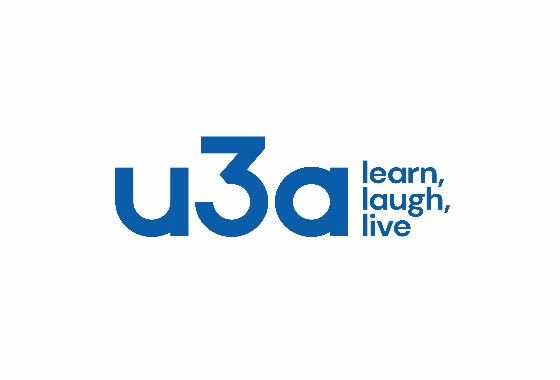 Notes from the Chairman  HiWelcome to the November newsletter. The speaker last month was good with his magic tricks, stories and jokes (even if they were a little risky in their content), he is booked for another visit next summer. The speaker this month is Ian Morgan with a talk titled ‘Inspector Hopkinsons Discovery’.The new discussion group is working well and still has space for members to join it. The recently restarted  Science, Natural History and Technology group goes from strength to strength as well with 15 members present, more are welcome. As you read the newsletter you will see that more groups are publishing what they are planning to do at their meetings for the months ahead.Next month is our Christmas party meeting, food will be provided, sandwiches, savouries and cake (can’t  wait) so put it in your diary and don’t miss it.	It is planned that there will be craft items on sale as well.A request for help. Is there anyone out there with any skills/knowledge in the art of poster design, we really need posters to promote our u3a. Let anyone on the committee know if you are willing to help.Jim SherveyChair The deadline for including articles/information in the next newsletter is Friday 8th Dec Send contributions to Chris Shervey.Rota for refreshments and greeting.Please be there around 9.30am, any problems please let me know, thanks Ann.November 20th Refreshments – Angelina Taylor, Julia EasomMeet & Greet – Glenys Fearn, Ruth MurphyDecember 18thRefreshments – Ann Ayodele, Maureen LongMeet & Greet – Kate Guest, Jean HayesJanuary 15thRefreshments – Ann Holland, Please Someone VolunteerMeet & Greet – Yvonne Brown, Ann BarnesFebruary 19thRefreshments – Karen Breed, Pat ScattergoodMeet & Greet – Ray White, Sandra BradleyMarch 18thRefreshments – Janice Thorlby, Anne PoultneyMeet & Greet – Brenda Pearce, Chris WilsonITEMS OF INTEREST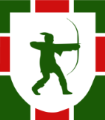 Group News Theatre Group            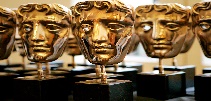 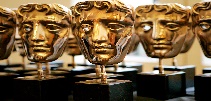 The group will be holding its first meeting of 2024 on Friday 2nd February at 2pm in The Plough. This will be to decide which shows we'd like to see in the Spring. One possibility to be discussed will be an overnight stay in London taking in two West End Shows.
New members are very welcome to join us, especially car drivers, as transport to different venues can sometimes be a little problematic!WelfareCondolences have been sent to one of our members who has recently been bereaved.
Please remember to let me know of any members in a similar situation, or who have had to miss at least two consecutive monthly meetings due to illness. This is so that I can let them know that their u3a friends are thinking of them.Thank you, Jen.Social Events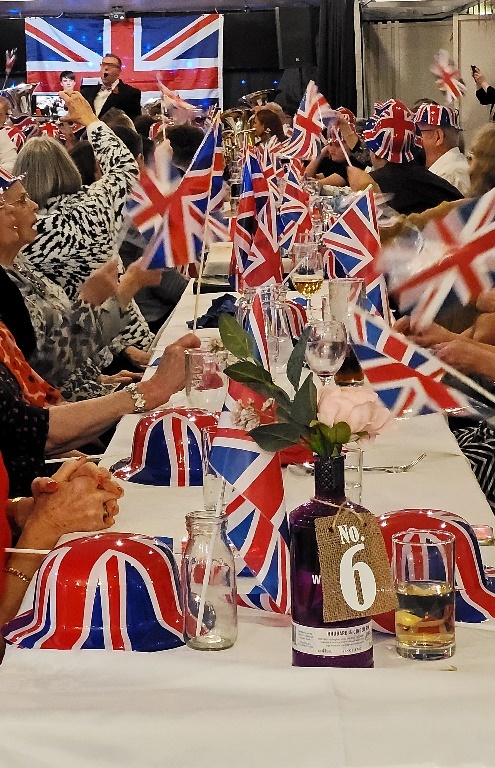 Our next Quiz night will be on Thursday 30th November, at the Plough, arriving for 7.00pm, to eat at 7.15. The choice of food is as before, pie and peas or baked potato and toppings. Tickets are £6.00 and I will be selling them again at our November meeting on 20th November. Thank you to all those who have already signed up and paid, it looks as though we will have a good turn out. After previous comments we are endeavouring to make the questions more easily answerable (but not too easy!). Ann Ayodele. Fifteen members enjoyed an entertaining evening at the Hostess on the 11th November at ‘The Last Night  of the Proms’, good food and a brass band to entertain us, along with lots of flag waving and singing.The Friendship Group   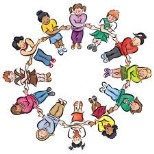 Five members of the Friendship Group met on the 3rd November and enjoyed an afternoon playing dominoes and the card game Uno. The next meeting will be on Friday, 1st December at The Plough from 2-4p.m.BettyInternational Dining  
The next evening excursion for the International Dining group will probably be in the new year.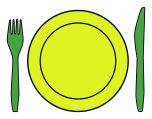 Silver ScreenersSavoy cinema Worksop. For the over 50’s. Every Wednesday at 11.30. Tickets £4.50, include a drink and free raffle. Dream Scenario 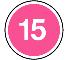 Hapless family man Paul Matthews (Nicolas Cage) finds his life turned upside down when millions of strangers suddenly start seeing him in their dreams. But when his nighttime appearances take a nightmarish turn, Paul is forced to navigate his newfound stardom, in this wickedly entertaining comedy from writer-director Kristoffer Borgli (Sick of Myself) and producer Ari Aster.Walking Group             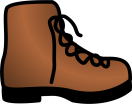 Due to the uncertain weather it was decided that the walk be cancelled in October. We will endeavour to do the Gleadthorpe walk in 2024.
Our last walk of the year is around Norton/ Cuckney. Thursday 16th November leaving The Carrs at 10.00. a.m. promptGarden Group         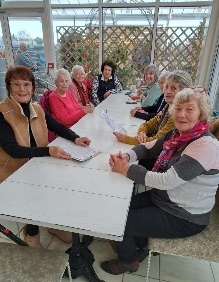 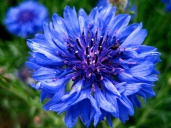 This month nine members of the Garden Group had a trip out to Blue Diamond garden centre at East Bridgeford. The weather was quite nice and all the Christmas goodies were on display. We had a lovely lunch as usual. Discussion Group   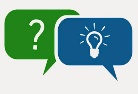 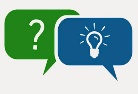 The next meeting of the discussion group is at the forest Lodge Edwinstowe,10.30 till 12.30.monday November 23rd. we still have a few spare places. so come along and see what we're all about. Regards Mary Morris Bridge ClubThe Dukeries u3a Bridge Group meet on the Second and Fourth Tuesday of each month at the Jubilee Hall (NG22 9AP) from 1 – 4PM. The cost of each session is currently £3. All U3a members are welcome to attend.Photography Group       The Warsop & District u3a Photography Group did not have a ‘Face to Face’ meeting this month due to Storm Babet and other unfavourable weather conditions!The online ‘Themed’ challenge did continue however, with this months challenge being ‘Sunrise / Sunset’ or ‘Faces in Strange places’.Joanne Wheatley – Sunset / Faces in Strange Places.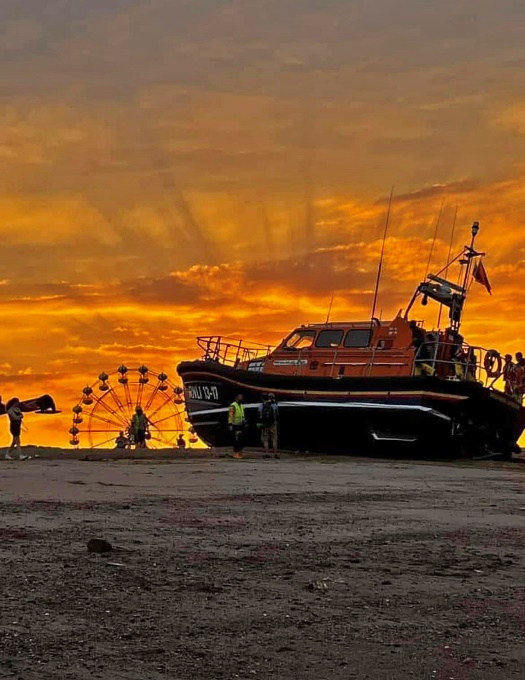 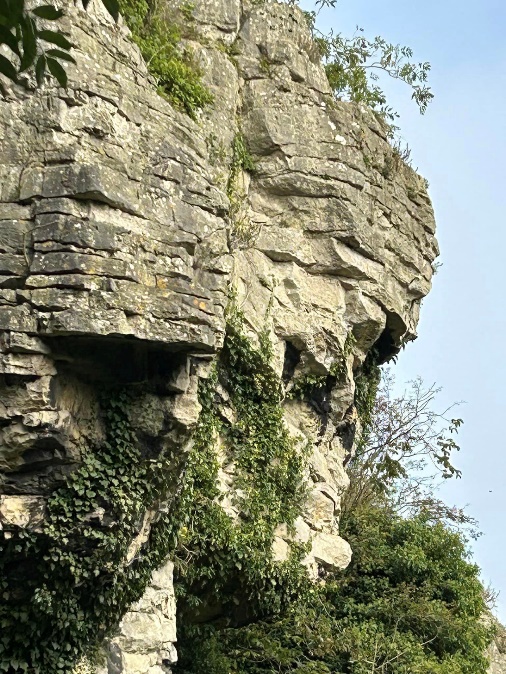 Chris & Jim Shervey – Sunset over a Golf course / A Face in a strange place.                                                                   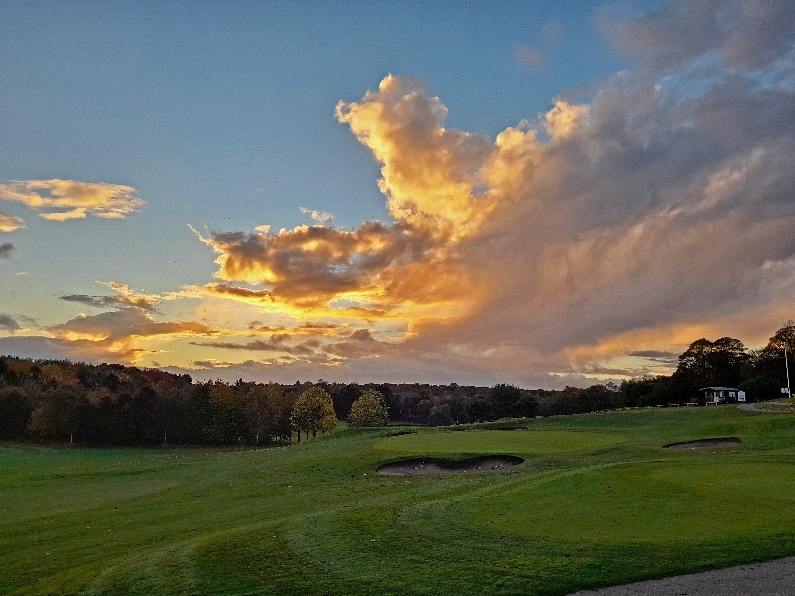 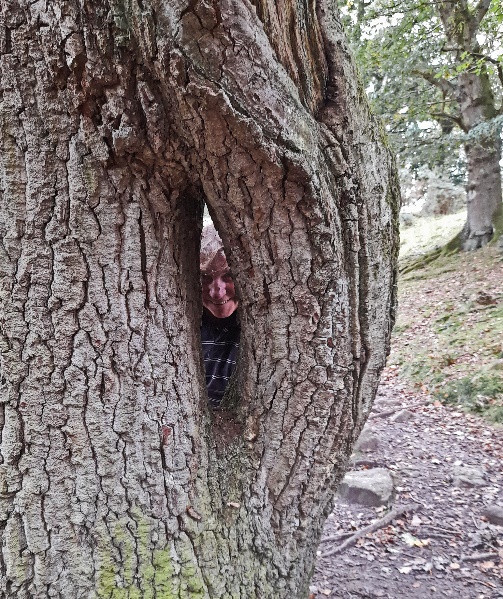 Bob Thomson – Sunrise / Face in a strange Place.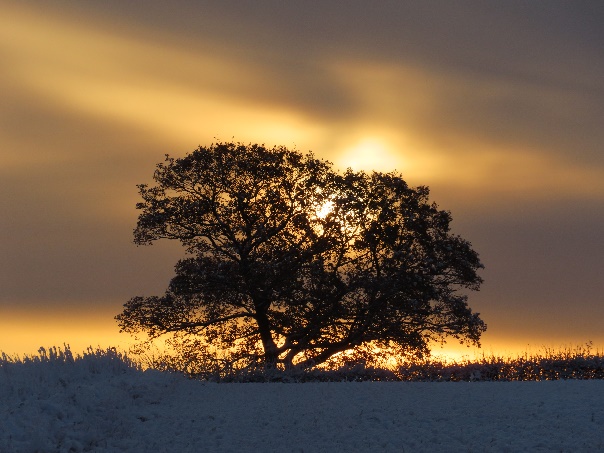 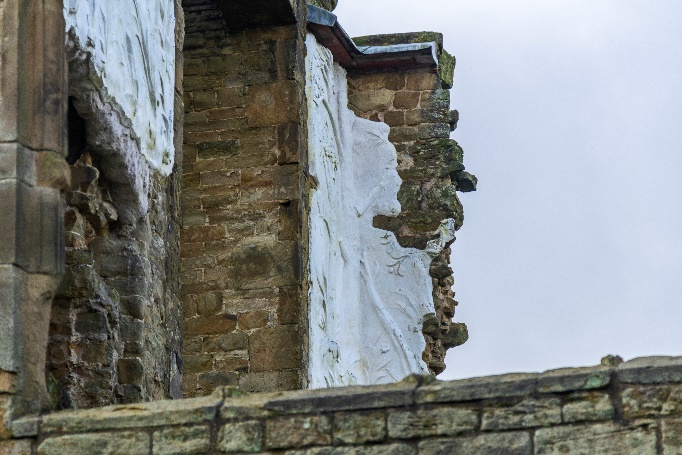 The next ‘Themed’ challenges are back to the alphabet, statring with ‘Anything beginning with A or B’Once again these challenges are open to ALL u3a members!Strollers     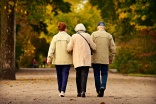 On a lovely sunny day five  of us enjoyed a stroll from the Dukeries car park to Cresswell Crags and around the lake. We learnt while we were there that half the crags are in Nottinghamshire and the other half in Derbyshire! Which was news to all of us who have been going there for years!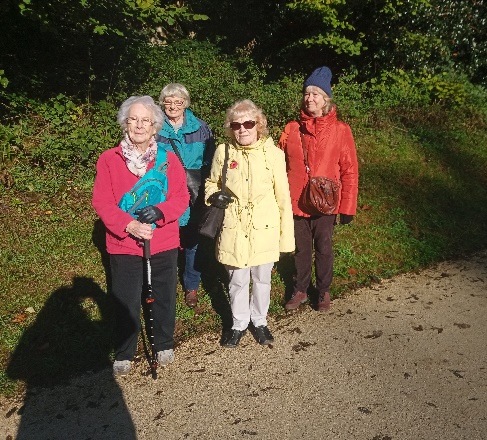 The next stroll is on Nov 22nd, meet at the Carrs for a car share to Thoresby Hall. The strollers will be having a quick meeting during coffee time at the main meeting on Monday.Craft Group               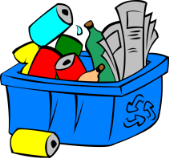 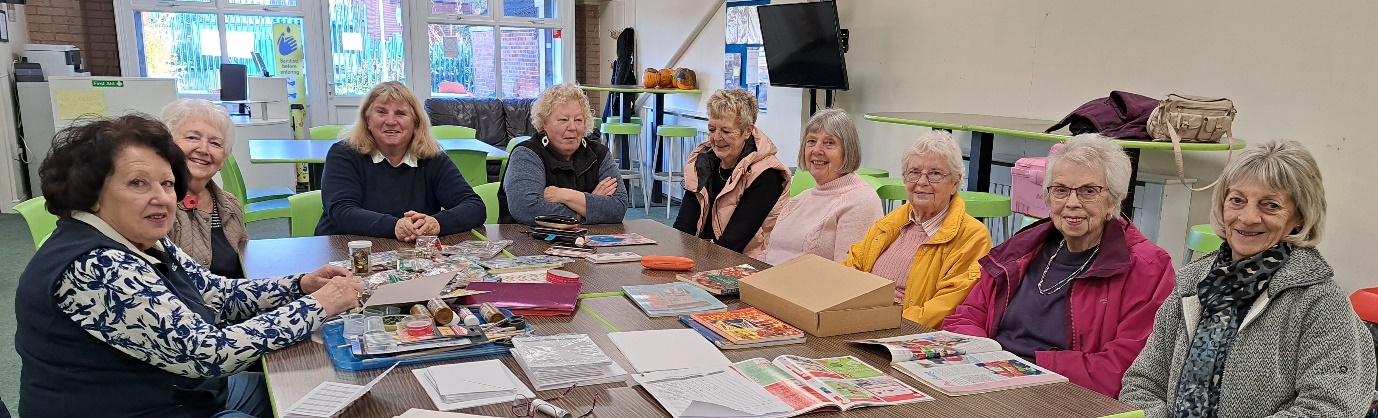 The craft group met on Monday 6th November at the Adam Eastwood centre (THE SHED) this was the last meeting of 2023. 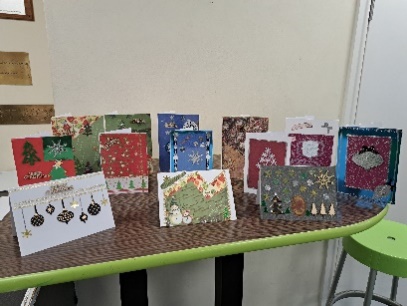 Ann Poultney brought in boxes with all of the ingredients to make some lovely handmade cards. Most were Christmas Cards but there was also a Birthday card and a Thank You card.The group had a good discussion at the beginning of the meeting and the following crafts will be attempted in 2024 (these are subject to change if necessary).If you would like to join us for any of the above Monday mornings you will be made very welcome. We always have a good time, with refreshments and biscuits. The only thing you need to bring is just a basic sewing kit and a willingness to have a go at anything.  All materials are available for a very small donation to the person who brings them. If anything more specialised is required you will be given the opportunity to get it yourself or borrow from other group members. We are not holding a meeting in December. The next meeting is at THE SHED (behind the Dr’s surgery) Wood Street, Warsop. NG20 0AX, on Monday 5th February 2024 at 10am, when subs will be discussed.Zena – zenainger.u3a999@gmail.comHistory Group               	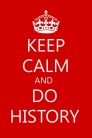 The History Group met on Tuesday 17th October when our visitor, James Wright, spoke to us on the topic of ‘Hidden Tunnels and Passageways.’We have all heard fascinating stories of secret tunnels leading from ancient buildings and used as escape routes during troubled times or as hiding places for the persecuted. But how many of these are true and how many are myths? If they are myths, why have they emerged? It would appear the local archives receive many reports of such tunnels. The majority turn out to be nothing more sinister than an old drainage channel or a storage place. We have our local ‘secret’ tunnels which were used as tunnels, although perhaps not so secret. There are those under the Welbeck Estate built on the instruction of the Fifth Duke of Portland. There is also the famous Mortimer’s Hole, used by Edward III’s men to enter Nottingham Castle and arrest Queen Isabella, Edward’s mother and her lover, Roger Mortimer, thus enabling Edward to take his place as king. The real Mortimer’s Hole has been discovered on The Park side of the castle. Nottingham is built upon a network of caves, with there being a maze of tunnels under the city. The old Saxon name for Nottingham was Tigguo Cobauc, ‘City of Caves’. James spoke about other well-known stories of secret tunnels and passageways, including one 3 miles long, allegedly running from Tattershall Castle to Kirkstead Abbey, Lincolnshire; another one from Aston Hall and one supposedly linking Stone Priory to Aston.  Some are claimed to stretch for long distances or under lakes, which would require considerable engineering expertise and expense, which brings into question their credibility. Yet, all these stories of secret tunnels and escapes under the cover of darkness grab our imagination and play on our emotions. So, if these tunnels don’t exist or are simply mis-read archaeology and are nothing more sinister than a drain why have these stories become embedded in our folklore? It is this which turns out to be even more interesting than the tunnel stories themselves and is explored in James’ new book which is due out in 2024. Our next meeting is on Tuesday 21st November 2023 at 10.00am at St Theresa’s Church Hall. The topic for this meeting is ‘Curious Occupations.’ Please come along and join us. We look forward to seeing you there.Barbara, Sue and TamarWarsop & District U3A History Group Calendar of Events 20232024 - Proposed Calendar of Events for Warsop & District U3A History Group  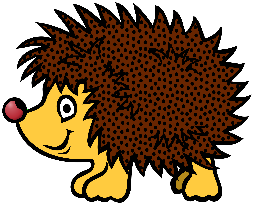 Natural History, Science and Technology. The group had a talk on the development and use of Anaesthetics Antiseptics and  Antibiotics.Learning how the development was a lot of trial and error and sometimes luck taking many years. In some cases over two different centuries. We looked at how the development of the first two led to improvements in the survival rates of patients undergoing surgery.Before the meeting we had a chat about possible talks and visits for next year with several interesting ideas. Watch this space!2023COULD GROUP LEADERS PLEASE COLLECT THEIR BADGES WHEN COLLECTING THEIR LANYARDS. (Then members at the meeting can identify who they may need/want to talk to)Speakers for the main meetings2023November   20th	Inspector Hopkinsons Discovery			Ian MorganDecember   18th	Christmas Party2024January 15th		Wild West with Songs		 			Steve AllenFebruary 19th 		A Family History(Title to be confirmed)		Peter SlaterMarch 18th		‘Mind Your Motoring Manners 1928’			Paula CornwellApril 15th 		Knickers a Brief History 				Janet StainMay 20th		Social timeJune 17th		(Title to be confirmed) 				Mel Mitchell		July 15th		More Funny Turns!					Dave MoylanAugust 19th		Medieval superstitions and science.			Gareth HowellSeptember 16th	Annual General MeetingNovember Quiz - Where in the world? In which town/city will you find                                                                              these famous landmarks?1 Golden Gate Bridge2 Statue of Christ the Redeemer?3 The Alhambra Palace?4 Raffles Hotel?5 The Wailing Wall?6 The Cutty Sark?7 Arthur's Seat?8 The Sears Tower?9 Colosseum?10 The Golden Temple?11 Sangrada Famillia?12 Bridge of Sighs?13 Taj Mahal?14 HMS Victory?15 Angel of the North?16 Statue of Liberty?17 Arche de Triomphe?18 St Basil's Cathedral?19 Royal Yacht Britannia?20 Hermitage Museum?21 Albert Memorial?22 Great Pyramid?23 Angkor Wat?24 Brandenburg Gate?25 Tyne Bridge?26 Acropolis?27 Clifton Suspension Bridge?Well I didn't know that!The Goebekll Tepe in Turkey is  the oldest building in the world, built 9500-7500 BC( now a ruin)The Burj Khalifa   in Dubai is the tallest building in the world at 830 metres , built 2004-2009. ( If you wish to go to the top a ticket will cost you £50)The oldest building in Britain is St Martins Church, Canterbury built in 597.( still being used as a church)The tallest building in Britain is The Shard in London. Completed in 2012 and is 310 metres high. ( in fine weather you can see a distance of 40 miles)November quick quiz All the answers start with E except one.1 A city famous for it's Fringe Festival2 A country in South America?3 Name of a former British Triple Jumper ( surname E)4 King who was victorious at Agincourt?5 Tesla is a make of?6 Famous marble sculptures in the British Museum?7 The French call it La Manche, what do we call it?8 Famous racecourse in Surrey?9 County town of Devon?10 The Greek god of love?NOVEMBER RIDDLES1 What goes up and down but doesn't move?2 What has one eye and cannot see?3 What is cut on a table but never eaten?Answers OCTOBER QUIZ  Three of a kind --------Name 3 Shakespeare plays with a female name in the title? Romeo and JULIET   Troilus and CRESSIDA  Anthony and CLEOPATRAIn which fictional towns are these set?Postman Pat GREENDALEAll Creatures Great and Small  DARROWBYFireman Sam  PONTYPANDYWhat 3 events make up a Triathlon? SWIMMING  CYCLING  RUNNINGName 3 US States of five letters? TEXAS  IDAHO  MAINEName 3 racecourses where the classic flat races are run? NEWMARKET EPSOM  DONCASTERName 3 woodwind instruments that start with the letter T? TUBA TRUMPET TROMBONEWhich are the 3 longest bridges in the UK? HUMBER FIRTH OF FORTH SEVERNIn the childrens programme Playschool what shape were the windows? SQUARE CIRCLE ARCHEDWhat were the first names of the Gibb brothers/BeeGees?  ROBIN MAURICE BARRY Name the 3 actresses in the film The witches of Eastwick? MICHELLE PFEIFFER   CHER SUSAN SARADONName the 3 largest lakes in the world? LAKE VICTORIA CASPIAN SEA LAKE SUPERIORName 3 countries that have borders with China and start with M? MONGOLIA MACAU   MAYAMARIn the Nursery Rhyme Three Men In A Tub what are their jobs? BUCTHER BAKER   CANDLESTICK MAKERWho wrote the book Three Men In a Boat?  JEROME K  JEROMEWho were the first 3 Presidents of the USA? WASHINGTON     ADAMS JEFFERSON Name the 3 sons of Noah?  JAPETH SHEM HAMWho wrote the book The Three Musketeers? ALEXANDER DUMAS The actor James Dean made 3 films, can you name them?  GIANT REBEL WITHOUT A CAUSE EAST OF EDENWhat are the 3 most common surnames in Britain? SMITH JONES WILLIAMSWhat was the first names of the Bronte sisters?  ANNE EMILY CHARLOTTEWhich were the first 3 countries to issue stamps? GRT BRITAIN U.S.A.     SWITZERLANDIn Shakespeare’s King Lear what are the names of the daughters? GONERIL REGAN CORDELIA What are the last 3 words of Queen’s Bohemian Rapsody? THE WIND BLOWSWhich are the 3 longest rivers in Britain? SEVERN  THAMES  WYEOnly 3 films on 20th century won 10 Oscars or more, name them? TITANIC WEST SIDE STORY    BEN HURANSWERS October quick quiz All the answers start with the letter D except one.1 Which river according Johann Strauss is blue?  DANUBE2 What is the spiritual /political leader of Tibet called? DALI LAMA3 Childrens author whose works include Matilda? (surname) ROALD   DAHL4 Which is the correct spelling DECIDUOUS or DECCIDUOUS?5 Writer of the poem The Daffodils? WILLIAM WORDSWORTH6 Name of a type of tea? DARJEELING7 Another name of the deadly plant Belladonna? DEADLY NIGHTSHADE8 Serious condition resulting from lack of fluids in the body? DEHYDRATION9 Local Derbyshire pottery?  DENBY10 Famous French designer? (surname)CHRISTIAN DIOROctober riddles?1 What has many keys but can’t open a lock? A PIANO2 What gets bigger when more is taken away? A HOLE3 Where does today come before yesterday?  A DICTIONARYNorth Notts Neighbourhood GroupThis means that you as a member of Warsop & District can ask to join an interest group in another U3A that is also in the NNNG, as long as the group is not oversubscribed at the time of your request you can join the group without joining the host u3aThe u3as in the NNNG are Mansfield, Sherwood, Dukeries, Rainworth, Forest Town, Ashfield, Sutton in Ashfield, Hucknall and Warsop.Data Protection RulesWarsop & District U3A is committed to treating all people equally. Anyone wishing to see the Privacy and Data Protection policies may view them on the Warsop & District U3A website, alternatively please ask Rob.Website & FacebookThe Warsop & District u3a website can be found at the address below. If any of the group leaders/facilitators would like to advertise/ promote any of their future activities or change the information shown, please contact Bob Thomson.Facebook Warsop & District U3A has a Facebook Group. It is a private group which can be seen by the public but only members can see who’s in the group and what they post. What this means is that you have to be invited to join the group or have your request to join accepted. Also you need to be on Facebook which some of you may not be. As a member of the group you will be able to put your own posts on the page, please keep them relevant to the U3A and what it stands for. We would ask that you don't put anything on that is in anyway party political or anything that may be offensive to others who may be of a different creed or religion. Hopefully everyone will join, use the page and find it useful. One of the things that puts people ‘off’ Facebook, is the ‘bad press’ some of the Social sites get. You can join Facebook, choose only to join the Warsop Facebook page and not be involved in any other site, or Friends requests (usually from people that you have never heard of!) The choice is entirely yours. To request to join the Warsop u3a Facebook page, contact Bob Thomson, email addresses as per the Website.December 2023 & January 2024No meeting5th February 2024 Felt Lavender Bags4th March 2024 Twiggy Easter Trees April 2024Toiletry bags made from face flannels May 2024 – Stone Painting3rd June 2024Jewelry1st July 2024Button Pictures/collages5th August 2024Garden ornamentsSeptember, October & NovemberTo be decided2nd DecemberChristmas cards/calendars21st November 2023Presentation – Curious Occupations?Denis HillSt Theresa’s Church Hall 10amDecember No meeting as very close to Christmas16th JanHayman Rooke - Denis HillSt Theresa’s Church Hall 10am20th FebFour Kings. Chris SherveySt Theresa’s Church Hall 10am19th Mar Visit to Hardwick Hall -16th AprMining CommunitiesDenis HillSt Theresa’s Church Hall 10am21st MayThe Story of BootsChris WeirSt Theresa’s Church Hall 10am18th JunVisit to Richard 3rd Museum Leicester or Lincoln Castle and Cathedral. 16th JulyEarly History of MansfieldDenis HillSt Theresa’s Church Hall 10am20th AugIn house presentationEminent Local Sporting PersonalitiesRoger HollandSt Theresa’s Church Hall 10am 17th SeptHistoric Mansfield Trail Denis HillMeet in Mansfield Town Square 10am  15th OctNottinghamshire’s Dark SideChris WeirSt Theresa’s Church Hall 10am19th NovMedieval Buildings & the English Civil WarJames Wright TBASt Theresa’s Church Hall 10am17th Dec No meeting as very close to ChristmasThurs 14th Dec   No meeting2024Thursday   8th     Jan                                   To be decidedThursday  15th   Feb                                      Habitats around usThursday  14th   March                                           BatsThursday  18th   April   Visit to Veolia          2.00pm   Note this is not our usual meeting date                                                                                                            Thursday   6th   May                            To be decidedThursday   14th  June                          To be decided      Thursday   11th JulySt Johns                                          CPR and use of DEFRIBULATORGroupNameTelNATURAL HISTORY SCIENCE AND TECHNOLOGYChris SherveyWALKING GROUPBrenda PearcePam HickSTROLLERSSue CoxPat MagnessHISTORY GROUPBarbara SpybeyCRAFTS	Zena IngerGARDENINGLinda CrossleyPHOTOGRAPHYRob ThomsonFRIENDSHIP GROUPBetty TrinderINTERNATIONAL DINING GROUPChris WilsonBrenda PearceTHEATRE GROUPJennifer ThomsonSOCIAL EVENTS ORGANISERDISCUSSION GROUPMary MorrisAnn AyodeleINTEREST GROUP TIMETABLEINTEREST GROUP TIMETABLEINTEREST GROUP TIMETABLEINTEREST GROUP TIMETABLEINTEREST GROUP TIMETABLEINTEREST GROUP TIMETABLEMONDAYTUESDAYWEDNESDAYTHURSDAYFRIDAY1st10am – 12pmCRAFTS GROUPThe Adam Eastwood Building. Warsop2pmFRIENDSHIP GROUPThe Plough Warsop2nd10amGARDENING GROUPVenue agreed by members2pmNATURAL HISTORYSCIENCE AND TECHNOLOGYPlough Warsop3rdMAIN MEETING 10.15Oaklands CentreWarsop 10am– 12pmHISTORY GROUPCatholic Church Warsop10am WALKING GROUPCarrs Car Park11.amPHOTOGRAPHYVenue to be agreed by the members.4th10.30 -12.30DICUSSION GROUPForest LodgeEdwinstowe 10.amSTROLLERSCarrs Car ParkINTERNATIONAL DINING -Location and time as announced.THEATRE GROUP - Location and time as announced.PHOTOGRAPHY GROUP-Please see Newsletter for the online challenge.INTERNATIONAL DINING -Location and time as announced.THEATRE GROUP - Location and time as announced.PHOTOGRAPHY GROUP-Please see Newsletter for the online challenge.INTERNATIONAL DINING -Location and time as announced.THEATRE GROUP - Location and time as announced.PHOTOGRAPHY GROUP-Please see Newsletter for the online challenge.INTERNATIONAL DINING -Location and time as announced.THEATRE GROUP - Location and time as announced.PHOTOGRAPHY GROUP-Please see Newsletter for the online challenge.INTERNATIONAL DINING -Location and time as announced.THEATRE GROUP - Location and time as announced.PHOTOGRAPHY GROUP-Please see Newsletter for the online challenge.Committee MembersRoleJim SherveyChairpersonMel MitchellDeputy Chairperson  Irene ClayBusiness SecretaryLinda CrossleyTreasurerMel MitchellMembership SecretaryJim SherveySpeaker SeekerJennifer ThomsonGroups co-ordinatorChris SherveyNewsletter editorVacantSocial Events Jennifer ThomsonWelfare OfficerRob ThomsonWebsite & Facebook managerAnn AyodeleRefreshments rota/QuizJune WhittleRaffle  Betty TrinderSocial events assistantCarolyn BrankinCo-opted memberPat MagnessCo-opted member